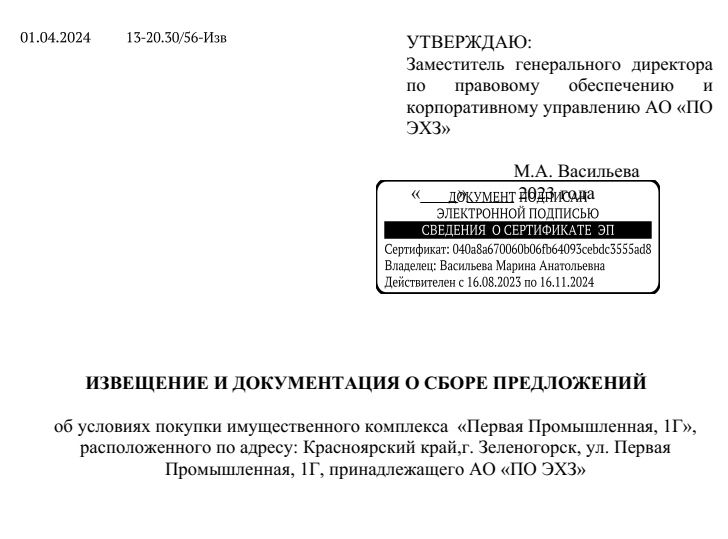 СодержаниеИзвещение о проведении СБОРА ПРЕДЛОЖЕНИЙОстальные более подробные условия процедуры сбора предложений содержатся в Документации, являющейся неотъемлемым приложением к данному извещению. ДОКУМЕНТАЦИЯ О СБОРЕ ПРЕДЛОЖЕНИЙОбщие положенияИнформация о процедуре сбора предложений.Настоящая Документация является приложением к извещению о сборе предложений (далее – Извещение), дополняет, уточняет и разъясняет его.Форма сбора предложений, источники информации, сведения о собственнике Имущества, Организаторе указаны в Извещении.Начальная цена собственником Имущества не устанавливается.Процедура сбора предложений (далее – Сбор предложений) проводится:в письменной форме по адресу: Красноярский край, г. Зеленогорск, ул. Первая Промышленная, д. 1;в электронной форме на адрес электронной почты: 19@rosatom.ru. в электронной форме на электронной торговой площадке (далее – ЭТП): https://www.roseltorg.ru/.  Осмотр Имущества проводится по согласованию заинтересованного лица с представителем Организатора.Осмотр Имущества проводится Организатором по согласованию заинтересованного лица с представителем Организатора.Наименование, состав и характеристика имущества (в том числе сведения о земельных участках и правах на них):Имущественный комплекс «Первая Промышленная, 1Г», расположенный по адресу: Красноярский край, г. Зеленогорск, ул. Первая Промышленная, 1Г, в состав которого входят следующие объекты, принадлежащие АО «ПО ЭХЗ» на праве собственности:Имущество продается одним лотом.В отношении части объекта недвижимого имущества № 1.3 (площадью 391,2 кв.м.) существует обременение в виде аренды, действие договора аренды возобновлено на неопределенный срок.В отношении части общей площадью 1391,6 кв.м. объекта недвижимого имущества, указанного в пункте 1.2. существует обременение в виде аренды по договору аренды недвижимого имущества сроком до 23.04.2024Земельный участок под объектами недвижимого имущества предоставлен в аренду АО «ПО ЭХЗ» по договору аренды земельных участков № 59-15 от 30.12.2008 г. сроком по 29.12.2057г. Общая площадь участка 72896 кв.м., кадастровый № 24:59:0104001:0003, категория земель – земли населенных пунктов, разрешенное использование – для промплощадки №2, местоположение: Красноярский край, г. Зеленогорск, ул. Первая Промышленная, 1Г.Документы для ознакомленияС документами необходимыми для подачи заявки на участие в Сборе предложений можно ознакомиться на сайте ЭТП, официальном сайте Организатора, а также по рабочим дням в период срока подачи заявок по адресу Организатора.Документация находится в открытом доступе начиная с даты размещения Извещения в сети «Интернет» на сайте ЭТП, на официальном сайте Организатора. Порядок получения Документации на ЭТП определяется правилами ЭТП.Единственным официальным источником информации о ходе и результатах Сбора предложений является интернет-сайт АО «ПО ЭХЗ»: https://www.ecp.ru/.   Заинтересованные лица самостоятельно должны отслеживать опубликованные на таком сайте разъяснения и изменения Документации, информацию о принятых решениях аукционной комиссии и Организатора.Разъяснение положений Извещения и Документации, внесение в них изменений, отказ от проведения Сбора предложений.Любое заинтересованное лицо в течение срока приема заявок на участие в Сборе предложений, но не позднее 5 (пяти) рабочих дней до даты окончания срока приема заявок, вправе направить запрос о разъяснении положений Извещения и Документации в адрес Организатора.Организатор в течение 3 (трех) рабочих дней со дня поступления такого запроса размещает на сайте, указанном в п. 1.2.3, ответ с указанием предмета запроса, без ссылки на лицо, от которого поступил запрос. Если Организатор не успел разместить ответ на запрос за 2 (два) рабочих дня до истечения срока подачи заявок на участие в Сборе предложений, то срок подачи заявок на участие переносится на количество дней задержки.Изменения в Извещение и Документацию, кроме изменений, связанных исключительно с продлением срока завершения приема заявок на участие, могут быть внесены не позднее, чем за 5 (пять) рабочих дней до даты завершения приема заявок на участие.При этом срок подачи заявок на участие в Сборе предложений должен быть продлен таким образом, чтобы с даты размещения внесенных изменений до даты окончания подачи заявок на участие он составлял не менее 5 (пяти) рабочих дней.Срок завершения приема заявок может быть продлен (в том числе неоднократно), при условии, что общий срок приема заявок на участие с момента объявления Сбора предложений с учетом всех продлений не превысит 3 (трех) месяцев.Изменения в Извещение и Документацию, связанные исключительно с продлением срока завершения приема заявок на участие, могут быть внесены не позднее, чем за 1 (один) рабочий день до даты завершения приема заявок на участие.Организатор вправе отказаться от проведения Сбора предложений не позднее чем за 3 (три) рабочих дня до даты его проведения.Решения о внесении изменений в Извещение и Документацию, отказе от проведения Сбора предложений публикуются и размещаются на сайте ЭТП, на иных сайтах, где была размещена Документация в течение 1 (одного) рабочего дня с даты принятия такого решения.ТРЕБОВАНИЯ К ПРЕТЕНДЕНТУ И Порядок подачи заявок на участие в СБОРЕ ПРЕДЛОЖЕНИЙТребования к претенденту и участнику Сбора предложений (далее – Участник).Претендентом/Участником может быть любое юридическое лицо независимо от организационно-правовой формы, формы собственности, места нахождения, а также места происхождения капитала и любое физическое лицо, в том числе индивидуальный предприниматель, не попадающее под ограничения, установленные действующим законодательством Российской Федерации.Претендент самостоятельно несет все затраты, связанные с подготовкой и подачей заявки на участие в Сборе предложений. Собственник, Организатор, аукционная комиссия не несут обязанностей или ответственности в связи с такими затратами.Претендент/Участник должен:быть зарегистрированным в качестве юридического лица в установленном в Российской Федерации порядке (для российских претендентов/Участников – юридических лиц);не находиться в процессе ликвидации или банкротства и не быть признанным по решению арбитражного суда несостоятельным (банкротом);не являться организацией, на имущество которой в части, необходимой для выполнения договора, наложен арест по решению суда, административного органа, и (или) экономическая деятельность, которой приостановлена;соответствовать иным требованиям, установленным в Документации.Документы, составляющие заявку на участие в Сборе предложений.Для целей настоящей Документации под заявкой на участие в Сборе предложений понимается представляемое претендентом предложение на участие в Сборе предложений, которое состоит из заявки на участие (Приложение 1. Форма № 1) и указанных в п. 2.2.2 – 2.2.3 документов.Для юридических лиц: сведения о наименовании, организационно-правовой форме, месте его нахождения и ИНН, позволяющие однозначно идентифицировать такого претендента (выписка из единого государственного реестра юридических лиц, полученная не ранее, чем за один месяц до дня подачи заявки на участие в процедуре сбора предложений); копия документа, удостоверяющего личность руководителя юридического лица (паспорт), документ, подтверждающий полномочия руководителя юридического лица на осуществление действий от имени юридического лица (копия решения о назначении этого лица или о его избрании), в соответствии с которым руководитель юридического лица обладает правом действовать от имени юридического лица без доверенности; документ, подтверждающий полномочия лица на осуществление действий от имени претендента (копия решения о назначении или об избрании или приказа о назначении физического лица на должность, в соответствии с которым такое физическое лицо обладает правом действовать от имени претендента без доверенности).В случае если от имени претендента действует иное лицо, заявка на участие должна содержать также нотариально удостоверенную доверенность на подписание заявки на участие в Сборе предложений; заявление подтверждающее, что претендент не находится в процессе ликвидации, о неприменении в отношении претендента процедур, применяемых в деле о банкротстве, об отсутствии решения о приостановлении деятельности претендента в порядке, предусмотренном Кодексом Российской Федерации об административных правонарушениях, а также об отсутствии задолженности по уплате налогов, сборов, пени и штрафов, размер которой превышает 25% балансовой стоимости активов, отсутствии просроченной задолженности претендента по обязательствам перед Собственником или иной организацией отрасли, установленной вступившим в законную силу решением суда, не погашенной на дату подачи заявки (Приложение 1. Форма № 1). соответствующе оформленная опись (Приложение 2. Форма № 2). Для физических лиц: копия документа, удостоверяющего личность; копия свидетельства ИНН; полученная не ранее чем за 1 (один) месяц до дня размещения Извещения выписка из единого государственного реестра индивидуальных предпринимателей или нотариально заверенная копия такой выписки (для индивидуальных предпринимателей); в случае если от имени претендента действует иное лицо, заявка на участие в Сборе предложений должна содержать также нотариально удостоверенную доверенность на подписание заявки на участие в Сборе предложений. заявление о неприменении в отношении претендента процедур, применяемых в деле о банкротстве, об отсутствии решения о приостановлении деятельности претендента в порядке, предусмотренном Кодексом Российской Федерации об административных правонарушениях, а также об отсутствии задолженности по уплате налогов, сборов, пени и штрафов, размер которой превышает 25% балансовой стоимости активов претендента, а также об отсутствии просроченной задолженности претендента по обязательствам перед Собственником, установленной вступившим в законную силу решением суда, не погашенной на дату подачи заявки (Приложение 1. Форма № 1) (для индивидуальных предпринимателей). заявление об отсутствии в отношении претендента решений арбитражного суда о признании банкротом, об отсутствии просроченной задолженности претендента по обязательствам перед Собственником, установленной вступившим в законную силу решением суда, не погашенной на дату подачи заявки (Приложение 1. Форма № 1) (для физических лиц); соответствующе оформленная опись (Приложение 2. Форма № 2).Заявка на участие должна содержать предложение претендента о цене Имущества покупки Имущества.Документы в части их оформления и содержания должны соответствовать требованиям действующего законодательства Российской Федерации и Документации. Все документы, имеющие отношение к заявке, должны быть написаны на русском языке. В случае предоставления в составе заявки документов на иностранном языке, к ним должен быть приложен должным образом заверенный перевод на русский язык, в необходимом случае документы должны быть апостилированы.В случае если представленные документы содержат помарки, подчистки, исправления и т.п., последние должны быть заверены подписью уполномоченного лица претендента и проставлением печати претендента - юридического лица, индивидуального предпринимателя (при наличии), либо подписью претендента – физического лица.Все документы должны быть скреплены печатью претендента (для юридического лица), заверены подписью уполномоченного лица претендента, а также иметь нумерацию. Подача заявок на участие в Сборе предложений.Каждый претендент вправе подать только одну заявку на участие в Сборе предложений.Заявки должны быть поданы до истечения срока, указанного в Извещении.У претендентов отсутствует возможность подать заявку на участие в Сборе предложений после окончания срока подачи заявок на участие.Для участия в Сборе предложений на ЭТП претендентам необходимо быть аккредитованными на ЭТП в соответствии с правилами данной площадки.Заявки на участие в Сборе предложений должны быть поданы одним из способов, указанных в Извещении.Документы, направляемые в электронном виде, предоставляются в форме одного электронного документа или нескольких электронных документов (сканированных копий оригиналов), в том числе согласно регламенту ЭТП, в случае подачи их посредством ЭТП.Документы, предоставляемые в электронном должны быть в отсканированном виде в формате Adobe PDF, JPEG в цвете, обеспечивающем сохранение всех аутентичных признаков подлинности (качество - не менее 200 точек на дюйм, а именно: графической подписи лиц, печати, штампом, печатей (если приемлемо)). Размер файла не должен превышать 10 Мб.Каждый отдельный документ должен быть отсканирован и загружен в систему подачи документов ЭТП в виде отдельного файла. Количество файлов должно соответствовать количеству документов, направляемых Участником, а наименование файлов должно позволять идентифицировать документ и количество страниц в документе (например: Накладная 245 от 02032009 3л.pdf). Допускается размещение документов, сохраненных в архивах, при этом размещение на ЭТП архивов, разделенных на несколько частей, открытие каждой из которых по отдельности невозможно, не допускается.Заявки на участие в Сборе предложений, поданные через электронную почту 19@rosatom.ru и в письменной форме по адресу Организатора на бумажном носителе, регистрируются Организатором. Каждой заявке Претендента присваивается номер с указанием даты и времени ее получения. Заявки, поданные через ЭТП https://www.roseltorg.ru/, регистрируются в соответствии с правилами ЭТП.Правила регистрации и аккредитации претендента на ЭТП (в том числе подача заявок на участие) определяются регламентом работы и инструкциями данной ЭТП.Организатор не несет ответственности, если заявка, отправленная через сайт ЭТП, по техническим причинам не получена или получена по истечении срока приема заявок. Изменение заявок на участие в Сборе предложений или их отзыв.Претендент, подавший заявку на участие в Сборе предложений, вправе изменить или отозвать свою заявку в любое время после ее подачи, но до истечения срока окончания подачи заявок на участие.Отзыв заявки после истечения срока приема заявок не допускается.Порядок изменения или отзыва заявок на участие в Сборе предложений, поданных на ЭТП, определяется и осуществляется в соответствии с регламентом данной ЭТП.РАССМОТРЕНИЕ ЗАЯВОК НА УЧАСТИЕ В СБОРЕ ПРЕДЛОЖЕНИЙРассмотрение заявок на участие в Сборе предложений осуществляется аукционной комиссией (далее – Комиссия)В день, указанный в Извещении, Комиссия рассматривает поступившие заявки на участие и принимает решение: о признании претендента, Участником; о необходимости уточнения заявки претендента; о недопущении претендента к участию в Сборе предложений.Результат рассмотрения заявок на участие в Соре предложений фиксируется Комиссией в протоколе рассмотрения заявок, который должен содержать: перечень поданных заявок с указанием наименований/ФИО претендентов, времени, даты и способа подачи заявок (в случае, если Сбор предложений проводится не посредством ЭТП); перечень принятых заявок с указанием наименований/ФИО претендентов, признанных Участниками, и предложенной ими ценой Имущества; перечень заявок с указанием наименований/ФИО претендентов, в отношении которых принято решение об уточнении заявок на участие с указанием оснований необходимости такого уточнения и срока и способа предоставления уточняющей информации; перечень заявок с указанием наименований/ФИО претендентов, которым было отказано в допуске к участию в Сборе предложений с указанием оснований отказа (в т.ч. положений Документации, которым не соответствует заявка).Все претенденты уведомляются о принятом Комиссией решении не позднее 1 (одного) рабочего дня с момента оформления данного решения путем размещения протокола рассмотрения заявок на сайте ЭТП, на иных сайтах, где была размещена Документация.Претендент, подавший заявку на участие в Сборе предложений и допущенный к участию, становится Участником с момента опубликования протокола рассмотрения заявок.В ходе рассмотрения заявок на участие в Сборе предложений Комиссия вправе:запрашивать у соответствующих органов государственной власти, а также юридических и физических лиц, указанных в заявке на участие и приложениях к ней, информацию о соответствии достоверности указанных в заявке на участие сведений; затребовать у претендента представленные в нечитаемом виде или непредставленные документы; затребовать у претендента исправленные документы при выявлении в представленных документах ошибок; запросить для сверки оригинал документа, в отношении которого имеются сомнения в его достоверности.Дополнительно запрошенные Комиссией сведения должны быть предоставлены претендентом не позднее 2 (двух) рабочих дней до даты проведения Сбора предложений. Результат рассмотрения таких документов фиксируется Комиссией в протоколе рассмотрения заявок, который размещается на сайте ЭТП, на иных сайтах, где была размещена Документация, не позднее 1 (одного) рабочего дня до даты проведения Сбора предложений.Претендент не допускается Комиссией к участию в процедуре в следующих случаях: несоответствие претендента критериям, установленным Документацией; заявка на участие подана не уполномоченным лицом; несоответствия заявки на участие требованиям Документации; представленные документы не подтверждают правоспособность претендента в соответствии с законодательством Российской Федерации; наличие в представленных документах недостоверных сведений; представлены не все документы в соответствии с перечнем, указанным в Документации или оформление указанных документов не соответствует законодательству Российской Федерации и/или Документации; наличие решения о ликвидации претендента или выявления информации о применении в отношении претендента процедур, применяемых в деле о банкротстве; наличие решения о приостановлении деятельности претендента в порядке, предусмотренном Кодексом Российской Федерации об административных правонарушениях, на день рассмотрения заявки на участие;по результатам ранее проведенной конкурентной процедуры в отношении конкретного Имущества претендент, являясь победителем, уклонился/отказался от подписания протокола об итогах конкурентной процедуры или Договора; наличие у претендента просроченной задолженности перед Собственником или иной организацией атомной отрасли, установленной вступившим в законную силу решением суда, не погашенной на дату рассмотрения заявки; подача одним претендентом двух и более заявок на участие при условии, что поданные таким претендентом ранее заявки не отозваны.Процедура СБОРА ПРЕДЛОЖЕНИЙ И ПОДВЕДЕНИЕ ИТОГОВПроцедура Сбора предложений осуществляется Комиссией.В день, указанный в Извещении, Комиссия рассматривает поступившие заявки на участие и определяет наилучшее предложение.Наилучшим предложением является предложение с наибольшей ценой, предложенной Участником.Предложение единственного допущенного Участника считается наилучшим.Сбор предложений признается несостоявшимся в случае, если к участию не был допущен ни один Претендент или не поступило ни одной заявки на участие.Результаты Сбора предложений оформляются протоколом об итогах Сбора предложений, который подписывается Комиссией в день его проведения.Протокол об итогах Сбора предложений должен содержать следующие сведения: решение о признании Сбора предложений состоявшимся/несостоявшимся; сведения об Имуществе в соответствии с Документацией (наименование, основные характеристики и местонахождение); сведения о предложениях всех Участников с указанием занятого ими места по итогам сравнения предложений; условие о том, что Сбор предложений не является процедурой продажи или проведения торгов и не является офертой или публичной офертой. претенденты и Участники в последующем не приобретают права, льготы и преференции на заключение договора купли-продажи имущества, обязанность заключить договор или провести конкурентную процедуру по продаже Имущества по итогам Сбора предложений у Собственника не возникает; иная информация, относящаяся к итогам Сбора предложений.Протокол об итогах Сбора предложений размещается на сайте ЭТП, на иных сайтах, где была размещена Документация в течение 3 (трех) рабочих дней после подписания и является единственным источником информации о результатах Сбора предложений (автоматически формируемый на ЭТП протокол не является документом, подтверждающим его результаты).Допускается в протоколах, размещаемых в сети «Интернет», не указывать сведения о составе и данных о персональном голосовании членов Комиссии. Также допускается в протоколе рассмотрения заявок, публикуемом в сети «Интернет», не указывать наименования (ФИО) претендентов/Участников.Протоколы, составленные в ходе проведения Сбора предложений, заявки на участие, Документация, изменения, внесенные в Документацию, и разъяснения Документации хранятся Собственником не менее 3 (трех) лет со дня проведения Сбора предложений.Приложение 1. Форма № 1ЗАЯВКА на участие в процедуре сбора предложений об условиях покупки имущественного комплекса «Первая Промышленная, 1Г», расположенного по адресу: Красноярский край, г. Зеленогорск, ул. Первая Промышленная, 1Г, принадлежащего АО «ПО ЭХЗ»«___» _____________ _____ г._________________________________________________________________________________,(полное наименование юридического лица или фамилия, имя, отчество, и паспортные данные физического лица, подающего заявку) далее именуемый «Претендент», в лице _______________________________________________,                                                       (фамилия, имя, отчество, должность)(для юридических лиц)действующего на основании _________________________________________________________,
                                                                                            (наименование документа) принимая решение об участии в Сборе предложений об условиях покупки имущественного комплекса «Первая Промышленная, 1Г», расположенного по адресу: Красноярский край, г. Зеленогорск, ул. Первая Промышленная, 1Г, принадлежащего на праве собственности АО «ПО ЭХЗ» (далее – Имущество), предлагает следующие условия покупки:Цена покупки:____________(________указать сумму прописью) рублей, с учетом НДС. 2) График платежей (в случае рассрочки): ____________________ (указать в процентах от цены покупки и срок оплаты)(первый платеж не может составлять менее 20% от цены мущества).Вид обеспечения гарантии полной оплаты в случае рассрочки _____________ (указать: независимая гарантия либо залог).(Для юридических лиц) Настоящим подтверждаем, что против (наименование претендента) не проводится процедура ликвидации, не принято арбитражным судом решения о признании (наименование претендента) банкротом, деятельность (наименование претендента) не приостановлена, на имущество не наложен арест по решению суда, административного органа, у (наименование претендента) отсутствует задолженность по уплате налогов, сборов, пени и штрафов, размер которой превышает 25% балансовой стоимости активов (наименование претендента), отсутствует просроченная задолженность (наименование претендента) по обязательствам перед АО «ПО «ЭХЗ»  и иными организациями атомной отрасли, установленная вступившим в законную силу решением суда, не погашенная на дату подачи заявки.(Для физических лиц) Настоящим подтверждаю, что в отношении меня отсутствует решение арбитражного суда о признании банкротом, отсутствует просроченная задолженность по обязательствам перед АО «ПО «ЭХЗ» и иными организациями атомной отрасли, установленная вступившим в законную силу решением суда, не погашенная на дату подачи заявки.(Для индивидуальных предпринимателей) Настоящим подтверждаю, что в отношении меня не проводятся процедуры, применяемые в деле о банкротстве, отсутствует решение о приостановлении моей деятельности в порядке, предусмотренном Кодексом Российской Федерации об административных правонарушениях, а также отсутствует задолженность по уплате налогов, сборов, пени и штрафов, размер которой превышает 25% балансовой стоимости моих активов, отсутствует просроченная задолженность по обязательствам перед АО «ПО «ЭХЗ») и иными организациями атомной отрасли, установленная вступившим в законную силу решением суда, не погашенная на дату подачи заявки.(Для физических лиц и индивидуальных предпринимателей) Настоящим даю свое согласие на обработку Организатором предоставленных сведений о персональных данных, а также на раскрытие сведений, полностью или частично, компетентным органам государственной власти и последующую обработку данных сведений такими органами.(Для юридических лиц) Настоящим даем свое согласие на раскрытие сведений, полностью или частично, компетентным органам государственной власти и последующую обработку данных сведений такими органами.Мы (я) уведомлены(н) и согласны(ен) с условием, что в случае предоставления нами (мною) недостоверных сведений нам (мне) может быть отказано в приеме заявки на участие или принято решение о недупщении к участию в процедуре сборе предложений.Со сведениями, изложенными в извещении о проведении процедуры сбора предложений и документации, в том числе о том, что данная процедура не является процедурой продажи или проведения торгов и не является офертой или публичной офертой, претенденты (участники) данного сбора предложений в последующем не приобретают права, льготы и преференции на заключение договора купли-продажи имущества, ознакомлены(н) и согласны (н).К настоящей заявке прилагаются по описи следующие документы:1. ___________________2. ___________________Адрес Претендента:________________________________________________________________________________________/________________Должность руководителя участникаПодпись / расшифровка подписи(его уполномоченного представителя)М.П.Приложение 2. Форма № 2ФОРМА ОПИСИ ДОКУМЕНТОВ, ПРЕДСТАВЛЯЕМЫХ ДЛЯ 
УЧАСТИЯ В СБОРЕ ПРЕДЛОЖЕНИЙОПИСЬ ДОКУМЕНТОВ,представляемых к заявке на участие в процедуре сбора предложений об условиях покупкиимущественного комплекса «Первая Промышленная, 1Г», расположенного по адресу: Красноярский край, г. Зеленогорск, ул. Первая Промышленная, 1Г, принадлежащего АО «ПО ЭХЗ»Настоящим ______ (наименование/ФИО Претендента) подтверждаем (ю), что для участия в сборе предложений нами (мною) направляются нижеперечисленные документы:Подпись Претендента (его уполномоченного представителя)  _____________/________/Извещение о проведении сбора предложений31Общие положения62Требования к претенденту и порядок подачи заявок на участие в сборе предложений183Рассмотрение заявок на участие в сборе предложений214Процедура сбора предложений и подведение итогов23Приложение 1. Форма № 125Приложение 2. Форма № 227Форма проведения торговФорма проведения торговФорма проведения торговТип процедуры:Сбор предложений (заявок) об условиях продажи, в том числе о цене. Данная процедура не является процедурой продажи или проведения торгов и не является офертой или публичной офертой. Претенденты (участники) данного сбора предложений в последующем не приобретают права, льготы и преференции на заключение договора купли-продажи имущества.Начальная (минимальная) цена собственником имущества/организатором процедуры сбора предложений не устанавливается.По итогам процедуры определяется наилучшее предложение для установления условий возможного проведения аукциона на понижение.Форма (состав участников):открытыйСпособ подачи предложений о цене:открытыйСведения о предмете сбора предложенийСведения о предмете сбора предложенийСведения о предмете сбора предложенийАдрес расположения Имущества:Имущественный комплекс «Первая Промышленная, 1Г», расположен по адресу: Красноярский край, г. Зеленогорск, ул. Первая Промышленная, 1Г. Адрес каждого объекта, входящего в состав имущественного комплекса, указан в п. 1.1.5 Документации о сборе предложений (в разделе «Общие положения»).   Состав Имущества:13 зданий, 98 единиц прочего (движимого) имущества.Имущество продается одним лотом.Полное описание имущественного комплекса, в том числе, перечень объектов, основные характеристики, информация о праве с указанием реквизитов документов, указаны в п. 1.1.5 Документации о сборе предложений (в разделе «Общие положения»).   Информация о собственникеИнформация о собственникеИнформация о собственникеНаименованиеАкционерное общество «Производственное объединение «Электрохимический завод» (АО «ПО ЭХЗ») (далее – Собственник)Место нахождения:663690, Россия, Красноярский край, г. Зеленогорск, ул. Первая Промышленная, дом 1.Почтовый адрес:663690, Россия, Красноярский край, г. Зеленогорск, ул. Первая Промышленная, дом 1.Адрес электронной почты:19@rosatom.ru Контактные лица:Исаева Ольга Валериевна, тел.: 8 (39169) 9-24-92;Касяшникова Оксана Сергеевна, тел.:8(39169)9-25-42;Фогель Вера Викторовна, тел.: (39169) 9-36-14ОрганизаторОрганизаторОрганизаторОтветственное лицо за проведение сбора предложений (далее – Организатор):специалист по управлению имуществом 2 категории отдела управления имуществом АО «ПО ЭХЗ» – Исаева Ольга ВалериевнаМесто нахождения:663690, Россия, Красноярский край, г. Зеленогорск, ул. Первая Промышленная, дом 1.Почтовый адрес:663690, Россия, Красноярский край, г. Зеленогорск, ул. Первая Промышленная, дом 1.Адрес электронной почты:19@rosatom.ru Контактные лица:Исаева Ольга Валериевна, тел.: (39169) 9-24-92Срок и порядок подачи заявок на участие Срок и порядок подачи заявок на участие Срок и порядок подачи заявок на участие Дата и время начала приема заявок:15:00 часов (время местное) 01.04.2024г.Дата и время завершения приема заявок:15:00 часов (время местное) 05.06.2024г.Порядок подачи:Заявка на участие должна быть подана одним из следующих способов:в письменной форме по адресу: 663690, Красноярский край, г. Зеленогорск, ул. Первая Промышленная, д. 1;в электронной форме на адрес электронной почты: 19@rosatom.ru;в электронной форме на электронной торговой площадке: «Росэлторг» по адресу: www.roseltorg.ru.Перечень документов, которые должны быть приложены к заявке, изложен в п. 2 Документации.Сроки рассмотрения заявокСроки рассмотрения заявокСроки рассмотрения заявокВремя и дата рассмотрения заявок:не позднее 16:00 часов (время местное) 07.06.2024г.Оформление протокола рассмотрения заявок:Порядок оформления и размещения протокола установлен п. 3 Документации.Время и дата подведения итогов  сбора предложений:16:00 часов (время местное) 11.06.2024г.Порядок ознакомления с Документацией, в т.ч. формами документов и условиями процедуры сбора предложенийПорядок ознакомления с Документацией, в т.ч. формами документов и условиями процедуры сбора предложенийПорядок ознакомления с Документацией, в т.ч. формами документов и условиями процедуры сбора предложенийМесто размещения в сети «Интернет»:Документация находится в открытом доступе начиная с даты размещения настоящего извещения в информационно-телекоммуникационной сети «Интернет» по следующим адресам:  электронная торговая площадка «Росэлторг»: https://www.roseltorg.ru/; интернет-сайт АО «ПО ЭХЗ: https://www.ecp.ru/;Порядок получения Документации на ЭТП определяется правилами ЭТП (с указанными правилами можно ознакомиться на сайте ЭТП)Порядок ознакомления с Документацией:В сети «Интернет» - в любое время с даты размещения.По адресу Организатора - с 15:00 часов (время местное) 01.04.2024г. по 15:00 часов (время местное) 05.06.2024г. в рабочие дни (с 09:00 до 16:00 часов, обед с 12:30 до 13:15 часов (время местное)).№ п/пОбъектыОбъектыОбъектыОбъектыНедвижимое имуществоНедвижимое имуществоНедвижимое имуществоНедвижимое имуществоНедвижимое имуществоЗдание 204; назначение: нежилое; 1-этажный, общая площадь 255,8 кв.м., лит.В,  год постройки: 1967, материал стен: кирпич, адрес: Красноярский край, г. Зеленогорск, ул. Первая Промышленная, 1Г/204 (свидетельство о государственной регистрации права серии 24 ЕЗ № 943652 от 10.10.2008).Здание 204; назначение: нежилое; 1-этажный, общая площадь 255,8 кв.м., лит.В,  год постройки: 1967, материал стен: кирпич, адрес: Красноярский край, г. Зеленогорск, ул. Первая Промышленная, 1Г/204 (свидетельство о государственной регистрации права серии 24 ЕЗ № 943652 от 10.10.2008).Здание 204; назначение: нежилое; 1-этажный, общая площадь 255,8 кв.м., лит.В,  год постройки: 1967, материал стен: кирпич, адрес: Красноярский край, г. Зеленогорск, ул. Первая Промышленная, 1Г/204 (свидетельство о государственной регистрации права серии 24 ЕЗ № 943652 от 10.10.2008).Здание 204; назначение: нежилое; 1-этажный, общая площадь 255,8 кв.м., лит.В,  год постройки: 1967, материал стен: кирпич, адрес: Красноярский край, г. Зеленогорск, ул. Первая Промышленная, 1Г/204 (свидетельство о государственной регистрации права серии 24 ЕЗ № 943652 от 10.10.2008).Здание 203; назначение: нежилое; литер В - 2-этажный, литер В1, В2, В3, В4, В5 – 1-этажный, общая площадь 3580,7 кв.м., год постройки: 1967, материал стен: литер В, В1, В2, В5, В6 – кирпич, литер В3 – металлические, адрес: Красноярский край, г. Зеленогорск, ул. Первая Промышленная, 1Г/203 (свидетельство о государственной регистрации права серии 24 ЕЗ № 943653 от 10.10.2008).Здание 203; назначение: нежилое; литер В - 2-этажный, литер В1, В2, В3, В4, В5 – 1-этажный, общая площадь 3580,7 кв.м., год постройки: 1967, материал стен: литер В, В1, В2, В5, В6 – кирпич, литер В3 – металлические, адрес: Красноярский край, г. Зеленогорск, ул. Первая Промышленная, 1Г/203 (свидетельство о государственной регистрации права серии 24 ЕЗ № 943653 от 10.10.2008).Здание 203; назначение: нежилое; литер В - 2-этажный, литер В1, В2, В3, В4, В5 – 1-этажный, общая площадь 3580,7 кв.м., год постройки: 1967, материал стен: литер В, В1, В2, В5, В6 – кирпич, литер В3 – металлические, адрес: Красноярский край, г. Зеленогорск, ул. Первая Промышленная, 1Г/203 (свидетельство о государственной регистрации права серии 24 ЕЗ № 943653 от 10.10.2008).Здание 203; назначение: нежилое; литер В - 2-этажный, литер В1, В2, В3, В4, В5 – 1-этажный, общая площадь 3580,7 кв.м., год постройки: 1967, материал стен: литер В, В1, В2, В5, В6 – кирпич, литер В3 – металлические, адрес: Красноярский край, г. Зеленогорск, ул. Первая Промышленная, 1Г/203 (свидетельство о государственной регистрации права серии 24 ЕЗ № 943653 от 10.10.2008).Здание 201; назначение: нежилое; 3-этажный (подземных этажей – 1), общая площадь 7552,7 кв.м., лит.В, В1, В2, В3, В4, В5, В6, год постройки: 1972, материал стен: литер В, В1, В3, В4, В5, В6 - кирпич, литер В2 – металлические, адрес: Красноярский край, г. Зеленогорск, ул. Первая Промышленная, 1Г/201 (свидетельство о государственной регистрации права серии 24 ЕИ № 772943 от 14.10.2010).Здание 201; назначение: нежилое; 3-этажный (подземных этажей – 1), общая площадь 7552,7 кв.м., лит.В, В1, В2, В3, В4, В5, В6, год постройки: 1972, материал стен: литер В, В1, В3, В4, В5, В6 - кирпич, литер В2 – металлические, адрес: Красноярский край, г. Зеленогорск, ул. Первая Промышленная, 1Г/201 (свидетельство о государственной регистрации права серии 24 ЕИ № 772943 от 14.10.2010).Здание 201; назначение: нежилое; 3-этажный (подземных этажей – 1), общая площадь 7552,7 кв.м., лит.В, В1, В2, В3, В4, В5, В6, год постройки: 1972, материал стен: литер В, В1, В3, В4, В5, В6 - кирпич, литер В2 – металлические, адрес: Красноярский край, г. Зеленогорск, ул. Первая Промышленная, 1Г/201 (свидетельство о государственной регистрации права серии 24 ЕИ № 772943 от 14.10.2010).Здание 201; назначение: нежилое; 3-этажный (подземных этажей – 1), общая площадь 7552,7 кв.м., лит.В, В1, В2, В3, В4, В5, В6, год постройки: 1972, материал стен: литер В, В1, В3, В4, В5, В6 - кирпич, литер В2 – металлические, адрес: Красноярский край, г. Зеленогорск, ул. Первая Промышленная, 1Г/201 (свидетельство о государственной регистрации права серии 24 ЕИ № 772943 от 14.10.2010).Здание склада пиломатериалов цеха № 35; назначение: промышленное; 1-этажный, общая площадь 802,9 кв.м., лит.В17, год постройки: 2002, материал стен: металлический профиль по сборному металлическому каркасу, адрес: Красноярский край, г. Зеленогорск, ул. Первая Промышленная, 1Г/206 (свидетельство о государственной регистрации права серии 24 ЕЗ № 943630 от 10.10.2008).Здание склада пиломатериалов цеха № 35; назначение: промышленное; 1-этажный, общая площадь 802,9 кв.м., лит.В17, год постройки: 2002, материал стен: металлический профиль по сборному металлическому каркасу, адрес: Красноярский край, г. Зеленогорск, ул. Первая Промышленная, 1Г/206 (свидетельство о государственной регистрации права серии 24 ЕЗ № 943630 от 10.10.2008).Здание склада пиломатериалов цеха № 35; назначение: промышленное; 1-этажный, общая площадь 802,9 кв.м., лит.В17, год постройки: 2002, материал стен: металлический профиль по сборному металлическому каркасу, адрес: Красноярский край, г. Зеленогорск, ул. Первая Промышленная, 1Г/206 (свидетельство о государственной регистрации права серии 24 ЕЗ № 943630 от 10.10.2008).Здание склада пиломатериалов цеха № 35; назначение: промышленное; 1-этажный, общая площадь 802,9 кв.м., лит.В17, год постройки: 2002, материал стен: металлический профиль по сборному металлическому каркасу, адрес: Красноярский край, г. Зеленогорск, ул. Первая Промышленная, 1Г/206 (свидетельство о государственной регистрации права серии 24 ЕЗ № 943630 от 10.10.2008).Здание холодного склада заготовок РМЦ; назначение: нежилое; 1-этажный, общая площадь 734,5 кв.м., лит.В,  год постройки: 2001, материал стен: металлический штампнастил, адрес: Красноярский край, г. Зеленогорск, ул. Первая Промышленная, 1Г/207 (свидетельство о государственной регистрации права серии 24 ЕЗ № 943628 от 10.10.2008).Здание холодного склада заготовок РМЦ; назначение: нежилое; 1-этажный, общая площадь 734,5 кв.м., лит.В,  год постройки: 2001, материал стен: металлический штампнастил, адрес: Красноярский край, г. Зеленогорск, ул. Первая Промышленная, 1Г/207 (свидетельство о государственной регистрации права серии 24 ЕЗ № 943628 от 10.10.2008).Здание холодного склада заготовок РМЦ; назначение: нежилое; 1-этажный, общая площадь 734,5 кв.м., лит.В,  год постройки: 2001, материал стен: металлический штампнастил, адрес: Красноярский край, г. Зеленогорск, ул. Первая Промышленная, 1Г/207 (свидетельство о государственной регистрации права серии 24 ЕЗ № 943628 от 10.10.2008).Здание холодного склада заготовок РМЦ; назначение: нежилое; 1-этажный, общая площадь 734,5 кв.м., лит.В,  год постройки: 2001, материал стен: металлический штампнастил, адрес: Красноярский край, г. Зеленогорск, ул. Первая Промышленная, 1Г/207 (свидетельство о государственной регистрации права серии 24 ЕЗ № 943628 от 10.10.2008).Здание 205; назначение: нежилое; 3-этажный, общая площадь 816,8 кв.м., лит.В, В1, год постройки: 2000, материал стен: литер В - кирпич, литер В1 - каркас из стальных арок, обшитый металлич. листами с утеплением, адрес: Красноярский край, г. Зеленогорск, ул. Первая Промышленная, 1Г/205 (свидетельство о государственной регистрации права серии 24 ЕЗ № 943651 от 10.10.2008).Здание 205; назначение: нежилое; 3-этажный, общая площадь 816,8 кв.м., лит.В, В1, год постройки: 2000, материал стен: литер В - кирпич, литер В1 - каркас из стальных арок, обшитый металлич. листами с утеплением, адрес: Красноярский край, г. Зеленогорск, ул. Первая Промышленная, 1Г/205 (свидетельство о государственной регистрации права серии 24 ЕЗ № 943651 от 10.10.2008).Здание 205; назначение: нежилое; 3-этажный, общая площадь 816,8 кв.м., лит.В, В1, год постройки: 2000, материал стен: литер В - кирпич, литер В1 - каркас из стальных арок, обшитый металлич. листами с утеплением, адрес: Красноярский край, г. Зеленогорск, ул. Первая Промышленная, 1Г/205 (свидетельство о государственной регистрации права серии 24 ЕЗ № 943651 от 10.10.2008).Здание 205; назначение: нежилое; 3-этажный, общая площадь 816,8 кв.м., лит.В, В1, год постройки: 2000, материал стен: литер В - кирпич, литер В1 - каркас из стальных арок, обшитый металлич. листами с утеплением, адрес: Красноярский край, г. Зеленогорск, ул. Первая Промышленная, 1Г/205 (свидетельство о государственной регистрации права серии 24 ЕЗ № 943651 от 10.10.2008).Здание 209; назначение: нежилое; 1-этажный, общая площадь 146 кв.м., лит.В, год постройки: 1966, материал стен: кирпич, адрес: Красноярский край, г. Зеленогорск, ул. Первая Промышленная, 1Г (свидетельство о государственной регистрации права серии 24 ЕЗ № 943583 от 10.10.2008).Здание 209; назначение: нежилое; 1-этажный, общая площадь 146 кв.м., лит.В, год постройки: 1966, материал стен: кирпич, адрес: Красноярский край, г. Зеленогорск, ул. Первая Промышленная, 1Г (свидетельство о государственной регистрации права серии 24 ЕЗ № 943583 от 10.10.2008).Здание 209; назначение: нежилое; 1-этажный, общая площадь 146 кв.м., лит.В, год постройки: 1966, материал стен: кирпич, адрес: Красноярский край, г. Зеленогорск, ул. Первая Промышленная, 1Г (свидетельство о государственной регистрации права серии 24 ЕЗ № 943583 от 10.10.2008).Здание 209; назначение: нежилое; 1-этажный, общая площадь 146 кв.м., лит.В, год постройки: 1966, материал стен: кирпич, адрес: Красноярский край, г. Зеленогорск, ул. Первая Промышленная, 1Г (свидетельство о государственной регистрации права серии 24 ЕЗ № 943583 от 10.10.2008).Здание 206А; назначение: нежилое; 1-этажный, общая площадь 233,2 кв.м., лит.В,  год постройки: 1967, материал стен: кирпич, адрес: Красноярский край, г. Зеленогорск, ул. Первая Промышленная, 1Г/206А (свидетельство о государственной регистрации права серии 24 ЕЗ № 943629 от 10.10.2008).Здание 206А; назначение: нежилое; 1-этажный, общая площадь 233,2 кв.м., лит.В,  год постройки: 1967, материал стен: кирпич, адрес: Красноярский край, г. Зеленогорск, ул. Первая Промышленная, 1Г/206А (свидетельство о государственной регистрации права серии 24 ЕЗ № 943629 от 10.10.2008).Здание 206А; назначение: нежилое; 1-этажный, общая площадь 233,2 кв.м., лит.В,  год постройки: 1967, материал стен: кирпич, адрес: Красноярский край, г. Зеленогорск, ул. Первая Промышленная, 1Г/206А (свидетельство о государственной регистрации права серии 24 ЕЗ № 943629 от 10.10.2008).Здание 206А; назначение: нежилое; 1-этажный, общая площадь 233,2 кв.м., лит.В,  год постройки: 1967, материал стен: кирпич, адрес: Красноярский край, г. Зеленогорск, ул. Первая Промышленная, 1Г/206А (свидетельство о государственной регистрации права серии 24 ЕЗ № 943629 от 10.10.2008).Здание 202; назначение: нежилое; 1-этажный, общая площадь 490,5 кв.м., лит.В, год постройки: 1990, материал стен: металлический профилированный настил с утеплением, адрес: Красноярский край, г. Зеленогорск, ул. Первая Промышленная, 1Г/202 (свидетельство о государственной регистрации права серии 24 ЕЗ № 943589 от 13.10.2008).Здание 202; назначение: нежилое; 1-этажный, общая площадь 490,5 кв.м., лит.В, год постройки: 1990, материал стен: металлический профилированный настил с утеплением, адрес: Красноярский край, г. Зеленогорск, ул. Первая Промышленная, 1Г/202 (свидетельство о государственной регистрации права серии 24 ЕЗ № 943589 от 13.10.2008).Здание 202; назначение: нежилое; 1-этажный, общая площадь 490,5 кв.м., лит.В, год постройки: 1990, материал стен: металлический профилированный настил с утеплением, адрес: Красноярский край, г. Зеленогорск, ул. Первая Промышленная, 1Г/202 (свидетельство о государственной регистрации права серии 24 ЕЗ № 943589 от 13.10.2008).Здание 202; назначение: нежилое; 1-этажный, общая площадь 490,5 кв.м., лит.В, год постройки: 1990, материал стен: металлический профилированный настил с утеплением, адрес: Красноярский край, г. Зеленогорск, ул. Первая Промышленная, 1Г/202 (свидетельство о государственной регистрации права серии 24 ЕЗ № 943589 от 13.10.2008).Здание 211; назначение: нежилое; 1-этажный, общая площадь 10,8 кв.м., лит.В, год постройки: 1970, материал стен: кирпич, адрес: Красноярский край, г. Зеленогорск, ул. Первая Промышленная, 1Г/211 (свидетельство о государственной регистрации права серии 24 ЕЗ № 943626 от 10.10.2008).Здание 211; назначение: нежилое; 1-этажный, общая площадь 10,8 кв.м., лит.В, год постройки: 1970, материал стен: кирпич, адрес: Красноярский край, г. Зеленогорск, ул. Первая Промышленная, 1Г/211 (свидетельство о государственной регистрации права серии 24 ЕЗ № 943626 от 10.10.2008).Здание 211; назначение: нежилое; 1-этажный, общая площадь 10,8 кв.м., лит.В, год постройки: 1970, материал стен: кирпич, адрес: Красноярский край, г. Зеленогорск, ул. Первая Промышленная, 1Г/211 (свидетельство о государственной регистрации права серии 24 ЕЗ № 943626 от 10.10.2008).Здание 211; назначение: нежилое; 1-этажный, общая площадь 10,8 кв.м., лит.В, год постройки: 1970, материал стен: кирпич, адрес: Красноярский край, г. Зеленогорск, ул. Первая Промышленная, 1Г/211 (свидетельство о государственной регистрации права серии 24 ЕЗ № 943626 от 10.10.2008).Здание 208; назначение: нежилое; 1-этажный: общая площадь 34,7 кв.м., лит.В, год постройки: 1974, материал стен: кирпич, адрес: Красноярский край, г. Зеленогорск, ул. Первая Промышленная, 1Г/208 (свидетельство о государственной регистрации права серии 24 ЕИ № 054633 от 29.10.2008).Здание 208; назначение: нежилое; 1-этажный: общая площадь 34,7 кв.м., лит.В, год постройки: 1974, материал стен: кирпич, адрес: Красноярский край, г. Зеленогорск, ул. Первая Промышленная, 1Г/208 (свидетельство о государственной регистрации права серии 24 ЕИ № 054633 от 29.10.2008).Здание 208; назначение: нежилое; 1-этажный: общая площадь 34,7 кв.м., лит.В, год постройки: 1974, материал стен: кирпич, адрес: Красноярский край, г. Зеленогорск, ул. Первая Промышленная, 1Г/208 (свидетельство о государственной регистрации права серии 24 ЕИ № 054633 от 29.10.2008).Здание 208; назначение: нежилое; 1-этажный: общая площадь 34,7 кв.м., лит.В, год постройки: 1974, материал стен: кирпич, адрес: Красноярский край, г. Зеленогорск, ул. Первая Промышленная, 1Г/208 (свидетельство о государственной регистрации права серии 24 ЕИ № 054633 от 29.10.2008).Здание 200; назначение: нежилое; 2-этажный: общая площадь 586 кв.м., лит.Б, б, год постройки: 1966, материал стен: кирпич, адрес: Красноярский край, г. Зеленогорск, ул. Первая Промышленная, 1Г/200 (свидетельство о государственной регистрации права серии 24 ЕЗ № 943282 от 01.10.2008).Здание 200; назначение: нежилое; 2-этажный: общая площадь 586 кв.м., лит.Б, б, год постройки: 1966, материал стен: кирпич, адрес: Красноярский край, г. Зеленогорск, ул. Первая Промышленная, 1Г/200 (свидетельство о государственной регистрации права серии 24 ЕЗ № 943282 от 01.10.2008).Здание 200; назначение: нежилое; 2-этажный: общая площадь 586 кв.м., лит.Б, б, год постройки: 1966, материал стен: кирпич, адрес: Красноярский край, г. Зеленогорск, ул. Первая Промышленная, 1Г/200 (свидетельство о государственной регистрации права серии 24 ЕЗ № 943282 от 01.10.2008).Здание 200; назначение: нежилое; 2-этажный: общая площадь 586 кв.м., лит.Б, б, год постройки: 1966, материал стен: кирпич, адрес: Красноярский край, г. Зеленогорск, ул. Первая Промышленная, 1Г/200 (свидетельство о государственной регистрации права серии 24 ЕЗ № 943282 от 01.10.2008).Здание 212; назначение: нежилое; 1-этажный (подземных этажей – 1), общая площадь 174,6 кв.м., лит.В, В1, год постройки: 1972, материал стен: литер В - кирпич, литер В1 – блоки, адрес: Красноярский край, г. Зеленогорск, ул. Первая Промышленная, 1Г/212 (свидетельство о государственной регистрации права серии 24 ЕЗ № 943625 от 10.10.2008).Здание 212; назначение: нежилое; 1-этажный (подземных этажей – 1), общая площадь 174,6 кв.м., лит.В, В1, год постройки: 1972, материал стен: литер В - кирпич, литер В1 – блоки, адрес: Красноярский край, г. Зеленогорск, ул. Первая Промышленная, 1Г/212 (свидетельство о государственной регистрации права серии 24 ЕЗ № 943625 от 10.10.2008).Здание 212; назначение: нежилое; 1-этажный (подземных этажей – 1), общая площадь 174,6 кв.м., лит.В, В1, год постройки: 1972, материал стен: литер В - кирпич, литер В1 – блоки, адрес: Красноярский край, г. Зеленогорск, ул. Первая Промышленная, 1Г/212 (свидетельство о государственной регистрации права серии 24 ЕЗ № 943625 от 10.10.2008).Здание 212; назначение: нежилое; 1-этажный (подземных этажей – 1), общая площадь 174,6 кв.м., лит.В, В1, год постройки: 1972, материал стен: литер В - кирпич, литер В1 – блоки, адрес: Красноярский край, г. Зеленогорск, ул. Первая Промышленная, 1Г/212 (свидетельство о государственной регистрации права серии 24 ЕЗ № 943625 от 10.10.2008).Прочее (движимое) имущество, входящее в состав имущественного комплекса:Прочее (движимое) имущество, входящее в состав имущественного комплекса:Прочее (движимое) имущество, входящее в состав имущественного комплекса:Прочее (движимое) имущество, входящее в состав имущественного комплекса:Прочее (движимое) имущество, входящее в состав имущественного комплекса:№п/п№п/пНаименованиеИнвентарный номер/код ОЗМ/Номенклатурный номер/ОЗОСТехнические характеристикиПожарная сигнализация здания 209013100044012Передатчик-коммуникатор RS-202_TD-RR, Антенна АВ-433, Прибор Сигнал-10, Пульт контроля и управления С2000М,Резервный источник питания РИП-12-2/7П2-Р-RS, устройство шлейфное контрольное УКШ-2 (3шт),Коробка разделительная JB-720(10шт), ручной пожарный извещатель ИПР-513-3М (3шт), оповещатель охранно-пожарный Маяк-12-КП (2шт), извещатель пожарно-дымовой ИП 212-41М (38шт)Охранная сигнализация здания 209900000023014Сигнализатор охранно-пожарный "Рубин-6А", сигнализатор микроволновый СМВ-15-01, стационарный аппарат "Клен-55", прибор Сигнал ВК-6Кран электрический мостовой однобалочный900000001732г/п 3т.; пролет крана - 12м.; высота подъема - 6м.; подвеснойУзел учета тепловой энергии в здании ангара013100043157Теплосчетчик ТСРВ-024М, расходомер счетчик УРСВ-510Ц, термопреобразователь сопротивления ТПС (2шт)Стеллаж арочного склада900000005921Состоит из 2-х ярусов по 6 стеллажей в ярусе, размер 1 стеллажа 0,65х3х2. Материал - сталь листовая ɗ 3мм, труба профильная № 40, уголок стальной 30х30Установка сушильная вакуумная ВС-1 № 1581553860состоит из двух сушильных камер V-22  куб.м  в обмуровке, оборудованных ваккумными насосами, шкафом управленияНасос К 20/30900000016099Насос К 20/30Насос BBHI-6900000019628Насос BBHI-6Внешнее электроснабжение склада пиломатериалов цех 35 ПО «ЭХЗ»9000147Пускатель ПМ 12-010 640 380В(3шт), Пускатель ПМЕ 122 220В 1А(1шт), распредпункт ПР 8503-1206 УХл3(1шт), пост управления ПКУ 15-21-131,54(3шт)Кран-балка подвесная 1т L=4,2м900000027617г/п 1т; пролет крана - 4,2 м.; высота подъема - 6 м, однобалочный.Подстанция №5 зд.2011400702Щит 0,4 кВ на 6 панелей, ЩО (6шт), сборка РПСУ 250, автоматы А3144 (7шт), трансформатор токаМолот пневматический МБ-4151501956МБ-415Кран эл. мостовой Э-5 тн.900000027125г/п - 5т.; пролет крана - 16,5 м.; высота подъема - 6 м.;  двухбалочный, опорный, управление с кабиныКран эл. мостовой Э-5 тн.900000027127г/п - 5т.; пролет крана - 16,5 м.; высота подъема - 6 м.;  двухбалочный, опорный, управление с кабиныКран-балка с эл. талью ТЭ-3Д900000027129г/п -0,5 т  пролет - 6 м.;  высота подъема - 12м.В/Ч У-КА ЛП-32-67900000027131ЛП-32-67 состоит из 4-х ячеекПечь Н-601502036Н-60 ,металл Электропечь Н-30900000027137Н-30 ,металл Кран-балка подвесная 2Т 10,2м900000027611г/п 2т., пролет крана - 12 м.; высота подъема - 6м.;  однобалочныйКран-балка 2т 10,2м900000029405г/п 2т.; пролет - 10,2 м.; высота подъема - 6м.; подвеснойРессивер емкость 10 куб.м900000029582V= 10 мᶾКомпрессор 103ВП-20/8900000029633103ВП-20/8Молот пневматический М-413 2А1519954М-413 2АТаль эл. ТЭ3-612 3Т, 6м с микропр.900000030167г/п 2 т.; пролет крана - 9м.; высота подъема - 12м.; однобалочный, подвеснойКран штабелер опорный КШО г/р 0,5т900000030180г/п 0,5т;  пролет крана - 11 м.; высота подъема - 4мПресс П-6330Б 100ТС1540805П-6330Б 100ТСКран подвесной г/п 1т-5.4-4.2-6900000001210г/п 1т..; пролет крана -0 1 м.; высота подъема - 6 м.; однобалочныйЭлектропечь СН3 6х12х4/10м11544668СН3 6х12х4/10м1Электропечь СНО 4.8.25/1342900000002706СНО 4.8.25/1342Стеллаж механиз.528.000.00900000003493Стеллаж карусельного типа. Материал-стальной лист ɗ 3 мм, размер стеллажа 4х1х6. Воздухосборник В-10900000004271В-10Электрованны СВС-2,5/13-42900000005144СВС-2,5/13-42Компрессор 6вв 20/9 без эл/двигателя15505166вв 20/9Устройство тиристор. пуск УПТ-2,6900000007774УПТ-2,6Кран электрический подвесной G=1ТС, Н=6м900000005616г/п 1т, пролет крана - 9 м.;  высота подъема -6 м, однобалочныйКомпрессор 6ВВ 20/9-0.115520146ВВ 20/9-0.1Электропечь СНО-6,12,4/10Н21553048СНО-6,124/10Н2Кондиционер RС25Fugi1553544RС25FugiПрибор компрес.устан.900000011712в состав входит: реле потока РП-6 (6шт), дифманометры ДП (3шт) в диапазонах о-16 м/ч (1шт),; 0-320 м/ч (1шт); 0-50 м/ч (1шт); манометр технический ОБМ-160 (4шт)Стеллаж900000005914Материал-металл. швеллер №5, размер стеллажа 4,5х2х3, 40 ячеек, с ручной лебедкой г/п -0,2 тн.Электропечь СНО-6 1,24/10И29018415СНО-6 1,24/10И2Выпрямитель реверсивный  ВГ-ТПЕ-100/100-12/12-0УХЛ4900000017995ВГ-ТПЕ-100/100-12/12-0УХЛ4Выпрямитель без реверса  ВГ ТПЕ-400-12-0УХЛ4900000017998ВГ ТПЕ-400-12-0УХЛ4Выпрямитель без реверса  ВГ ТПЕ-400-12-0УХЛ4900000018001ВГ ТПЕ-400-12-0УХЛ4Выпрямитель без реверса  ВГ ТПЕ-400-12-0УХЛ4900000018004ВГ ТПЕ-400-12-0УХЛ4Выпрямитель реверсивный  ВГ-ТПЕ-800-12-0УХЛ49029419ВГ-ТПЕ-800-12-0УХЛ4Выпрямитель реверсивный  ВГ-ТПЕ-800-12-0УХЛ49029420ВГ-ТПЕ-800-12-0УХЛ4Выпрямитель реверсивный  ВГ-ТПЕ-800-12-0УХЛ49029421ВГ-ТПЕ-800-12-0УХЛ4Выпрямитель реверсивный  ВГ-ТПВ-3,15/3,15-12/12-0УХЛ49029422ВГ-ТПВ-3,15/3,15-12/12-0УХЛ4Выпрямитель без реверса  ВГ-ТПЕ-630-12-0УХЛ49029423ВГ-ТПЕ-630-12-0УХЛ4Выпрямитель без реверса  ВГ-ТПЕ-630-12-0УХЛ49029424ВГ-ТПЕ-630-12-0УХЛ4Выпрямитель реверсивный  ВГ-ТПЕ-100/100-12/12-0УХЛ4900000018006ВГ-ТПЕ-100/100-12/12-0УХЛ4Выпрямитель реверсивный  ВГ-ТПЕ-100/100-12/12-0УХЛ4900000018009ВГ-ТПЕ-100/100-12/12-0УХЛ4Выпрямитель реверсивный  ВГ-ТПЕ-200/200-12/12-0УХЛ4900000018012ВГ-ТПЕ-200/200-12/12-0УХЛ4Выпрямитель реверсивный  ВГ-ТПЕ-630/630-12/12-0УХЛ49029428ВГ-ТПЕ-630/630-12/12-0УХЛ4Выпрямитель реверсивный  ВГ-ТПВ-1,6квт/1,6квт-12/12-0УХЛ49029429ВГ-ТПВ-1,6квт/1,6квт-12/12-0УХЛКоммутатор 24-порта Matrix V2900000019193 Matrix V2 24-портаРасходомер УРСВ-510 В-101, Ду80900000022291УРСВ-510 В-101, Ду80Устройство автоматического резерва питания компрессоров9044905Шкаф АВРНасос АХ 100-65-316-К-СД900000024586АХ 100-65-316-К-СДНасос АХ 100-65-316-К-СД900000024588АХ 100-65-316-К-СДТепловая завеса900000026270FRICO AC-212Тепловая завеса900000026271FRICO AC-212Установка приточной вентиляции ТА 450ELв комплекте с автоматикой9059567ТА 450ELСеть пожарной сигнализации здания 2019060245Щитк ЩКПС, извещатель ДИП-34А (80шт), извещатель пожарный дымовой ИП 212-3СУ (11шт), оповещатель "Корбу" (11шт), извещатель ИПР513-3А (11шт), извещатель пожарный тепловой С2000-ИП (10шт), извещатель взрывозащищенный  ИП 103-4/1 А2 ИБ (15шт), извещатель пожарный тепловой ИП-105-1D "сауна" (13шт), извещатель тепловой ИП 103-4/1 (31шт), РИП-24.Внешнее электроснабжение окрасочно-сушильной камеры здания 2019070515КТПН 35 зд.201, тимп "Сэндвич" , трансформатор ТС-630 6/0,4 кВ, панель 3шт, рубильник РЕ-19-41 (3шт), автоматический выключатель ВА 51-41 1000А (1шт) , ВА 51-41 100А (2шт)Кабина для зачистки поверхностей Т.0126-2145. 00.00.00 СБ9071478изготовлена из профлиста, размер 4,5мх2мх3,5мКамера мойки контейнеров Н.10.00-4387. 00.00.00 СБ9071479два ограждение из оргстекла и металлический стоек, размером 6мх5м, металлический трап для стока воды из металлических листов ɗ 5мм  шириной 2м, длиной 6мКран мостовой электрический Q-5тн.9071689г/п 5 тн.; пролет крана 16,5 м.;  высота подъема - 6м.; двухбалочный, опорный, управление с кабиныКран эл. подвесной однобалочный900000004701г/п 1т., находится в складе метизов (улица рядом с 201 зд). Пролет крана - 6 м.; высота подъема - 6 м.; однобалочныйКонцентратор COMPEX RS220 A/B 8port.101000229572COMPEX RS220 A/B 8port.10Теплосеть площадки № 2 здание 201.1300023стальной трубопровод теплосети d.n. 200  L-0,5 км; d.n. 80  L-0,1 км; d.n.                                                           
стальной трубопровод паропровода d.n. 150/80  L-0,5 км; 80/50  L-0,1 км                                                
трубопровод уложен в канал тепловая изоляция подвесная                                                                 Таль ТЭ-0,5-521, Н-12, 0,5т.900000045757г/п - 0,5т.Исполн. Орган ПИО-017 с датчиками900000012857ПИО-017Гардероб3132581помещение №1 S= 31,7 обшито вагоннкой и покрытое лаком = 4 деревянные лакированные вешалки с крючками длинной 2м и высотой 1,5м.Машина посудомоечная ММУ-20003500012ММУ-2000Электрооборудование здания 2001000962870Силовые пункты СП (5шт) на 5 групп и 7 групп с предохранителями НПН-2. Щитки освещения ЩО (3шт) с автоматами А3161 (18шт) и А3163 (7шт), автоматические выключатели АП-50 (6шт), силовые кабеля, 2 рубильника 380ВСеть пожарной сигнализации здания 2009070204Оповещатель "Корбу"(4шт), извещатель пожарный ручной ИПР 513-3А (4шт), извещатель дымовой ДИП-34А (12шт), Извещатель пожарный тепловой С2000-ИП (19шт), блок индикации С2000-БИ, щит контрольный ЩКПС-1, щит управления ЩУПС-1Распылительная камера со съемной перегородкой900000027013010100000384 - Металлоконструкция 4м х3 м  с местной вытяжной системой В-7 Кабель эстакада и кабель к зданию ТНП цех 35900000018792КТПН с 2-мя трансформаторами ТМ-400 6/0,4 кВКабель 0,4 кв к зданию ТНП цех 35900000000264Кабель АВВГ 4х185, L - 280 м.Пожарная сигнализация здания 2039053565Прибор Сигнал-20П, пульт контроля С 2000-М, информатор С2000-ИТ, РИП-12 (исп.04), УК-ВК/02, оповещатель "Корбу" (2шт), извещатель тепловой ИП103-4/1 (97шт), извещатель тепловой взрывозащищенный ИП103-4/1А2 (5шт), извещатель пожарный ручной ИПР-3СУ (4шт), извещатель дымовой ИП 212-3СУ (21)Внешние сети пожарной сигнализации здания 20390535711. Сети пожарной сигнализации1.1. от здания 203 до здания ГСМ, кабель СБВГ14х1х0.35 – 1 шт.1.2. от здания 203 до здания 204, кабель ВВГ10х1 – 1 шт.Ливневая канализация мебельного цеха ТНП.900000000261асбоцементная труба  d.n. 600, 400, 300  колодцы из ж/б элементовНаружные сети канализации от КК 1 до здания ТНП ц. 900000000266асбоцементная труба  d.n. 150 L-62 м  колодцы из ж/б элементов."Теплосети от ТК до ТНП.900000000265стальные трубы d.n. 100 уложены в лотки,  трасса  т/сети L-77 м , тепловая камера из сборного ж/бетонаНавес для хранения сухого пиломатериала для столяр.900000000119 Размер 26мх6мх3м. Изготовлен и3 стоек (труба стальная Ǿ 200 - 11шт., швеллер № 150 -38шт). Обшит профлистом кровля, задняя стенка и одна боковая стенка. Благоустройство промплощадки № 21200009Общая площадь 20 675,0 кв.м., благоустройство в виде замощения из двух слоев асфальтобетонной смеси, бетонной подготовки и слоя щебня по уплотненному грунтуАвтодороги и площадки площадки №212001981. Автодороги бетонные 18 см  Б-4м - 6905м². 2. Площадки, проезды бетонные 18 см Б-10м - 4360м². 3. Дорожки, тротуары бетонные 18см - 2481м²Ограждение площадки № 21200277протяженность 1400м, ограждение состоит из железобетонных столбов высотой Н-3м и колючего ограждения типа "Сосна"Склад металла с подкрановыми путями1200337входит1. склад хранения баллонов  с навесом размер склада 8мх5мх4,5м, материал стальной лист и профлист. 2 Склад хранения цветного металла 8мх2,5мх10м, материал листовой металл ɗ 3мм. 3. сооружение для приемщика металла 10мх5мх4,5м. стены -  брус покрытый сеткой, оштукатуренный и покрашенный, кровля - профлист, 4. стеллаж для хранения металлических заготовок 16мх2мх4м на 200 ячеек. Территория выложена плитами и часть залита бетоном. Подкрановые пути - 2 рельса марки Р50 по 138 м каждыйКозловой кран ККС-10900000003244Пролет крана - 48 м., высота подъема-10 м.; тип металлоконструкции - фермерная сварная;  тип крана -козловой; управление с кабиныБлагоустройство холодного склада заготовок РМЦ1200430забетонированные  проезды, площадки S=903,5 м  Наружная сеть сжатого воздуха и теплосети здания 201 до участка по изготовлению вентиляции цеха 391300459Труба стальная Ǿ 89х35, L=140м, труба стальная Ǿ 65х4, L=70м. Опоры под трубопроводы на ж/б фундаментахОхранная сигнализация площадки №2 (кабели)900000019020Зарядно-распределительный щит ЗРЩ(1шт), выпрямитель ВСА-5К (1шт), Линейный блок системы "Клен" (9шт), кабели , провода L= 1850мТеплосеть от ТК-28А до ТК-29, площадка №2.900000000330стальной трубопровод теплосети воздушной прокладки с подвесной теплоизоляцией  d.n. 80  L-50 м;Закольцовка водопровода от ВК-4 до ВК-1 промплощадки №2.9000258стальной трубопровод  d.n. 150 L-50 м.Наружная сеть бытовой канализации от участка по изготовлению вентиляции цеха 39.1300458асбоцементная труба  d.n. 150 L-110 м  колодцы из ж/б элементов 4 шт.СОГЛАСОВАНО:  Заместитель генерального директора по экономике и финансам		ЕОСДОЕ.С. ТащаеваНачальник отдела защиты активовЕОСДОИ.С. НикитинНачальник службыобеспечения деятельностиЕОСДОО.Н. МихальченкоНачальник юридического отдела 		ЕОСДОА.Г. ЧелышевНачальник отдела управления имуществомЕОСДОС.А. МаксимоваНа фирменном бланке ю/л Претендента, исх.№, датаАукционной комиссии______________________№ п\пНаименование, реквизиты документа (номер и дата)Кол-волистовИтого количество листов